790300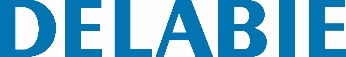 Painel de duche TEMPOMIXReferência: 790300 Informação para prescriçãoPainel de duche temporizado com chuveiro fixo :Painel de alumínio anodizado para instalação na parede à face.Alimentação superior por torneiras segurança retas M1/2".Misturadora TEMPOMIX com limitador de temperatura regulável.Abertura suave.Temporização ~30 seg.Débito 6 l/min a 3 bar.Chuveiro de duche ROUND cromado, inviolável e anticalcário com regulação automática de débito.Ligação M1/2".Fixações ocultas.Filtros e válvulas antirretorno.